Conference of the Parties to theMinamata Convention on MercuryFirst meetingGeneva, 24–29 September 2017Item 6 (h) of the provisional agenda*Matters stipulated by the Convention for action by the Conference of the Parties: the definition of mercury waste thresholds referred to in paragraph 2 of article 11Report on the outcomes of the Mercury Waste Project 		Note by the secretariatThe International Environment Technology Centre of the United Nations Environment Programme Economy Division has prepared a report on mercury waste management entitled “Global Mercury Waste Assessment”, including case studies from 31 countries. The report highlights current best practices, as well as identifying where there are challenges faced in the management of such waste. An online training tool on environmentally sound waste management has also been developed. The report and the training tool, both developed with the support of the Government of Japan, will be launched during the first meeting of the Conference of the Parties to the Minamata Convention. UNITED
NATIONSMCUNEP/MC/COP.1/INF/6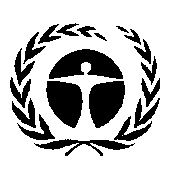 United Nations
Environment
ProgrammeDistr.: General
15 September 2017English only